105年度臺北市防減災及氣候變遷調適教育優良教材教案徵選報名表承辦人：                 單位主管：                    校長：105年度臺北市防減災及氣候變遷調適教育優良教材徵選活動教材設計表標題:地震來了--家庭減災如何做？作者名:葉佳宛教官摘要教學活動設計架構圖教學活動設計表教學活動設計流程肆、教學省思伍、教學活動照片(可自行增加)陸、附件:教學相關資料 一、學習單105年度臺北市防減災及氣候變遷調適教育優良教材徵選活動作品版權聲明書    本人同意將參加「105年度臺北市防減災及氣候變遷調適教育優良教材徵選活動」獲獎作品，提供臺北市政府教育局印行，並供所屬公私立學校、幼兒園教保服務人員基於教學與研究之目的無償使用，且保證所提供之內容絕無抄襲或侵犯他人著作權、肖像權之情事，如有涉及違法等情事，概由本人自負刑責。特立此書為憑。此致臺北市政府教育局立  書  人（第一作者）： 葉佳宛（簽名）  身分證統一編號：A221413706戶籍地址：新北市新店區松林路43巷24號服務機構：臺北市立大直高級中學連絡電話：25334017*182中    華    民    國 105 年 5 月 4  日收件號碼（由承辦學校填寫）主題名稱地震來了--家庭減災如何做？地震來了--家庭減災如何做？地震來了--家庭減災如何做？地震來了--家庭減災如何做？作  者基本資料第 一 作 者第 二 作 者第 二 作 者第 三 作 者姓名葉佳宛服務學校臺北市立大直高級中學職稱軍訓教官聯絡地址臺北市中山區北安路420號臺北市中山區北安路420號臺北市中山區北安路420號臺北市中山區北安路420號聯絡電話(O)25334017*182(H)25337691(行動)0930180395(O)(H)(行動)(O)(H)(行動)(O)(H)(行動)E-mail099073106@ntnu.edu.tw099073106@ntnu.edu.tw099073106@ntnu.edu.tw099073106@ntnu.edu.tw傳真號碼(02)25326927(02)25326927(02)25326927(02)25326927備註本報名表及教學設計文稿紙本3份，並將文稿WORD電子檔、文稿PDF電子檔及其他相關教學資料(如教材、素材、學習單……等)燒製成光碟1份，於105年5月6日18：00前送交臺北市信義幼兒園/景美國小/福安國中/百齡高中彙整。敬請填寫切結事項，未簽具者一律退件。本報名表及教學設計文稿紙本3份，並將文稿WORD電子檔、文稿PDF電子檔及其他相關教學資料(如教材、素材、學習單……等)燒製成光碟1份，於105年5月6日18：00前送交臺北市信義幼兒園/景美國小/福安國中/百齡高中彙整。敬請填寫切結事項，未簽具者一律退件。本報名表及教學設計文稿紙本3份，並將文稿WORD電子檔、文稿PDF電子檔及其他相關教學資料(如教材、素材、學習單……等)燒製成光碟1份，於105年5月6日18：00前送交臺北市信義幼兒園/景美國小/福安國中/百齡高中彙整。敬請填寫切結事項，未簽具者一律退件。本報名表及教學設計文稿紙本3份，並將文稿WORD電子檔、文稿PDF電子檔及其他相關教學資料(如教材、素材、學習單……等)燒製成光碟1份，於105年5月6日18：00前送交臺北市信義幼兒園/景美國小/福安國中/百齡高中彙整。敬請填寫切結事項，未簽具者一律退件。切結事項（由第一作者簽具）本人保證所列作者符合「徵稿參加對象」。本人保證著作無剽竊、抄襲及違反學術倫理或有侵害他人著作財產權之事項。本人已熟知比賽須知及實施計畫所列規範，倘違反規範而獲獎者，其獎狀及獎金收回，並視情節予以議處。本人同意所投文稿之版權，提供臺北市教育局出版或建置防災教育網站等使用。第一作者 具結人：  葉佳宛本人保證所列作者符合「徵稿參加對象」。本人保證著作無剽竊、抄襲及違反學術倫理或有侵害他人著作財產權之事項。本人已熟知比賽須知及實施計畫所列規範，倘違反規範而獲獎者，其獎狀及獎金收回，並視情節予以議處。本人同意所投文稿之版權，提供臺北市教育局出版或建置防災教育網站等使用。第一作者 具結人：  葉佳宛本人保證所列作者符合「徵稿參加對象」。本人保證著作無剽竊、抄襲及違反學術倫理或有侵害他人著作財產權之事項。本人已熟知比賽須知及實施計畫所列規範，倘違反規範而獲獎者，其獎狀及獎金收回，並視情節予以議處。本人同意所投文稿之版權，提供臺北市教育局出版或建置防災教育網站等使用。第一作者 具結人：  葉佳宛本人保證所列作者符合「徵稿參加對象」。本人保證著作無剽竊、抄襲及違反學術倫理或有侵害他人著作財產權之事項。本人已熟知比賽須知及實施計畫所列規範，倘違反規範而獲獎者，其獎狀及獎金收回，並視情節予以議處。本人同意所投文稿之版權，提供臺北市教育局出版或建置防災教育網站等使用。第一作者 具結人：  葉佳宛摘要內文：1.由近日台南大震及日本熊本大震災後省思。          2.減災的作法（由自身做起）：        （1）家庭防災路線的規劃。        （2）大型家具的處理與固定。        （3）懸吊物品的收整。（4）避難設施的準備。關鍵字：減災、家庭、防災路線、家具、避難設施。↓       ↓       ↓       ↓教學設計名稱地震來了—家庭減災如何做？教學設計者教學設計者葉佳宛適用學程□國小 □國中 □高中建議教學時間(以4節為限)建議教學時間(以4節為限)2節防災教育主題□災害與防救             □資源利用與永續發展□氣候變遷之影響與調適□災害與防救             □資源利用與永續發展□氣候變遷之影響與調適□災害與防救             □資源利用與永續發展□氣候變遷之影響與調適□災害與防救             □資源利用與永續發展□氣候變遷之影響與調適科別/版本/領域/單元/全民國防教育/防震防災宣導與實作/全民防衛動員全民國防教育/防震防災宣導與實作/全民防衛動員全民國防教育/防震防災宣導與實作/全民防衛動員全民國防教育/防震防災宣導與實作/全民防衛動員設計理念以往的防災作為偏重於校園內的防災減災及實作演練，日前接獲市府來文提及日本震災研究顯示室內家具擺設將影響逃生及存活機率，因而觸發此教案設計發想，希望教育同學除熟知校園內逃生模式外，更能注意到規劃家庭中逃生減災路線的重要性，將防災教育由校園擴及家庭，落實社區，進而增進國家整體防災能量。以往的防災作為偏重於校園內的防災減災及實作演練，日前接獲市府來文提及日本震災研究顯示室內家具擺設將影響逃生及存活機率，因而觸發此教案設計發想，希望教育同學除熟知校園內逃生模式外，更能注意到規劃家庭中逃生減災路線的重要性，將防災教育由校園擴及家庭，落實社區，進而增進國家整體防災能量。以往的防災作為偏重於校園內的防災減災及實作演練，日前接獲市府來文提及日本震災研究顯示室內家具擺設將影響逃生及存活機率，因而觸發此教案設計發想，希望教育同學除熟知校園內逃生模式外，更能注意到規劃家庭中逃生減災路線的重要性，將防災教育由校園擴及家庭，落實社區，進而增進國家整體防災能量。以往的防災作為偏重於校園內的防災減災及實作演練，日前接獲市府來文提及日本震災研究顯示室內家具擺設將影響逃生及存活機率，因而觸發此教案設計發想，希望教育同學除熟知校園內逃生模式外，更能注意到規劃家庭中逃生減災路線的重要性，將防災教育由校園擴及家庭，落實社區，進而增進國家整體防災能量。教學目標指標單元目標(認知、情意、技能)單元目標(認知、情意、技能)具體目標(與單元目標相對應)具體目標(與單元目標相對應)建立防災知識及減災技能對災害認知、防備及應變知識有所瞭解具有防災警覺性、正確價值觀及減災責任感。具備正確之防災準備行動，以及應變行為之技能。對災害認知、防備及應變知識有所瞭解具有防災警覺性、正確價值觀及減災責任感。具備正確之防災準備行動，以及應變行為之技能。知悉生活周遭可能發生之災害，及災害預防與自身安全之關聯。察覺可能災害，並將防災觀念融入日常生活當中。能做出防災減災自我保護行為，並協助身邊人員於災難現場脫困。知悉生活周遭可能發生之災害，及災害預防與自身安全之關聯。察覺可能災害，並將防災觀念融入日常生活當中。能做出防災減災自我保護行為，並協助身邊人員於災難現場脫困。參考資料公文附件（資料來源）：臺北市政府消防局學習單：如附件網站： 1.| 好房網News | 關心您住居的房地產新聞 https://news.housefun.com.tw/news/article/713553120684.htmlhttps://news.housefun.com.tw/news/article/400734120653.html2.端傳媒https://theinitium.com/article/20160418-international-kumamoto-earthquake/https://theinitium.com/article/20160415-dailynews-japan-earthquake/3.網路資料：地震急救包公文附件（資料來源）：臺北市政府消防局學習單：如附件網站： 1.| 好房網News | 關心您住居的房地產新聞 https://news.housefun.com.tw/news/article/713553120684.htmlhttps://news.housefun.com.tw/news/article/400734120653.html2.端傳媒https://theinitium.com/article/20160418-international-kumamoto-earthquake/https://theinitium.com/article/20160415-dailynews-japan-earthquake/3.網路資料：地震急救包公文附件（資料來源）：臺北市政府消防局學習單：如附件網站： 1.| 好房網News | 關心您住居的房地產新聞 https://news.housefun.com.tw/news/article/713553120684.htmlhttps://news.housefun.com.tw/news/article/400734120653.html2.端傳媒https://theinitium.com/article/20160418-international-kumamoto-earthquake/https://theinitium.com/article/20160415-dailynews-japan-earthquake/3.網路資料：地震急救包公文附件（資料來源）：臺北市政府消防局學習單：如附件網站： 1.| 好房網News | 關心您住居的房地產新聞 https://news.housefun.com.tw/news/article/713553120684.htmlhttps://news.housefun.com.tw/news/article/400734120653.html2.端傳媒https://theinitium.com/article/20160418-international-kumamoto-earthquake/https://theinitium.com/article/20160415-dailynews-japan-earthquake/3.網路資料：地震急救包具體目標教學設計流程時間教學資源評量方式與標準第1節課知悉生活周遭災害及災害預防與自身安全之關聯察覺可能之災害，並將防災觀念融入日常生活。【準備活動】以近期時事震災為楔子，用以引發學生學習興趣。台南105年小年夜大震，維冠大樓倒塌乙案日本近期熊本大震災地震說來就來，難以預期，且無白天、黑夜之分別；在家應如何自救？【發展活動】讓同學分組討論，最後以分組接龍模式接續說出家庭中應如何減災，以激盪出更多自救方法可供使用。【綜合活動】將同學討論內容做出簡單結論，並提醒同學於課後再審慎規劃自身家庭防災路線，並於下週課程請同學分享家中的防災動線規劃，以及減災之評估；最後做減災規劃建議與說明。10分 35 分5分電腦與PPT資料分組討論接龍活動教師口述分組比賽學習單具體目標教學設計流程時間教學資源評量方式與標準第2節課能做出防災減災自我保護行為，並協助身邊人員於災難現場脫困。【準備活動】讓同組的同學彼此分享學習單內容，並推派各小組1員準備分享家中防災規劃與改進建議。【發展活動】各組推派成員報告分享家庭防災規劃，最後由同學評選出各班最優減災、防災組別。【綜合活動】教師以PPT方式補充講述家庭防災應注意事項，再次提醒同學可與家人一同審視討論家庭防災路線，增進家人防災知識，以期達成有效減災；增進國家整體防災能量。5分 25 分20分學習單作業資料分組報告電腦與PPT資料分組討論分組說明課程結語1.將校園防災觀念延伸至家庭。2.讓同學成為家庭減災工作的種子小尖兵，負責教育家人，落實社區防災作業。3.確實完成家庭減災準備，增進國家防災能量。學校防災演練作法可運用於家中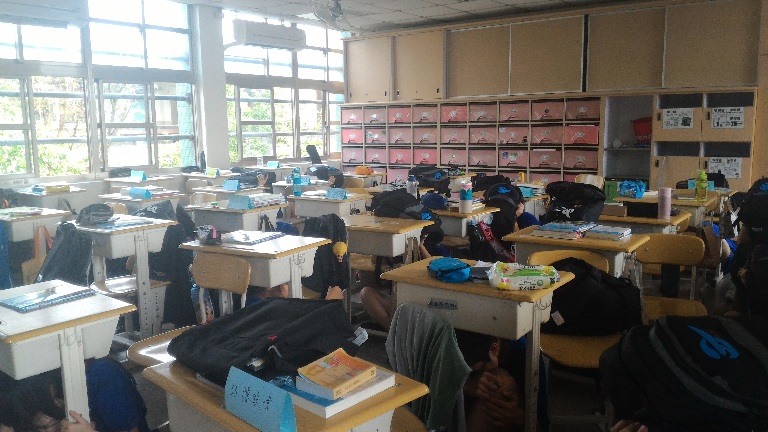 建築物內以堅固物品保護頭部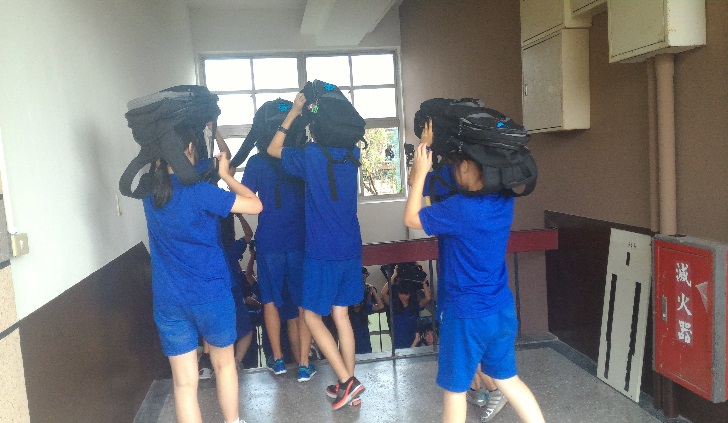 家中先行規劃逃生地圖讓家人知悉逃生路線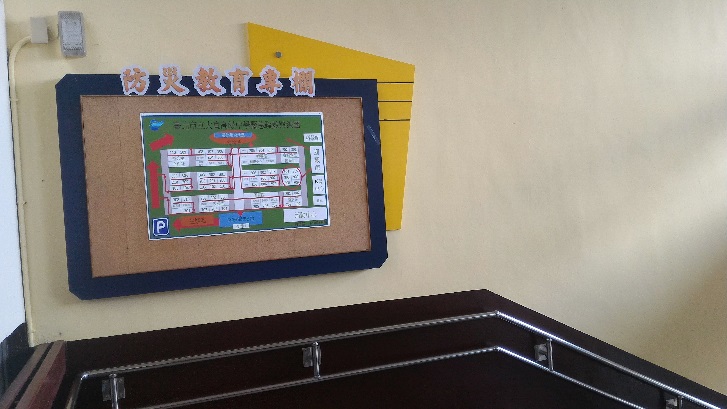 活動進行前重點講授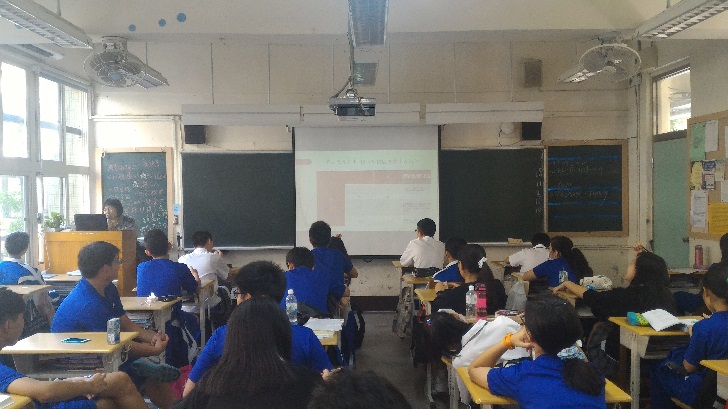 地震來了—家庭減災如何做？                   課程學習單          班級      姓名1.請將你家中平面配置圖簡要畫出，檢視該配置對於震災逃生路線有無阻礙或協助，並與同組同學分享。2.對於分組討論提出的改進之道，對家中的逃生路線改善方案有哪些助益？請列舉三項說明之，並在討論中與同學分享。